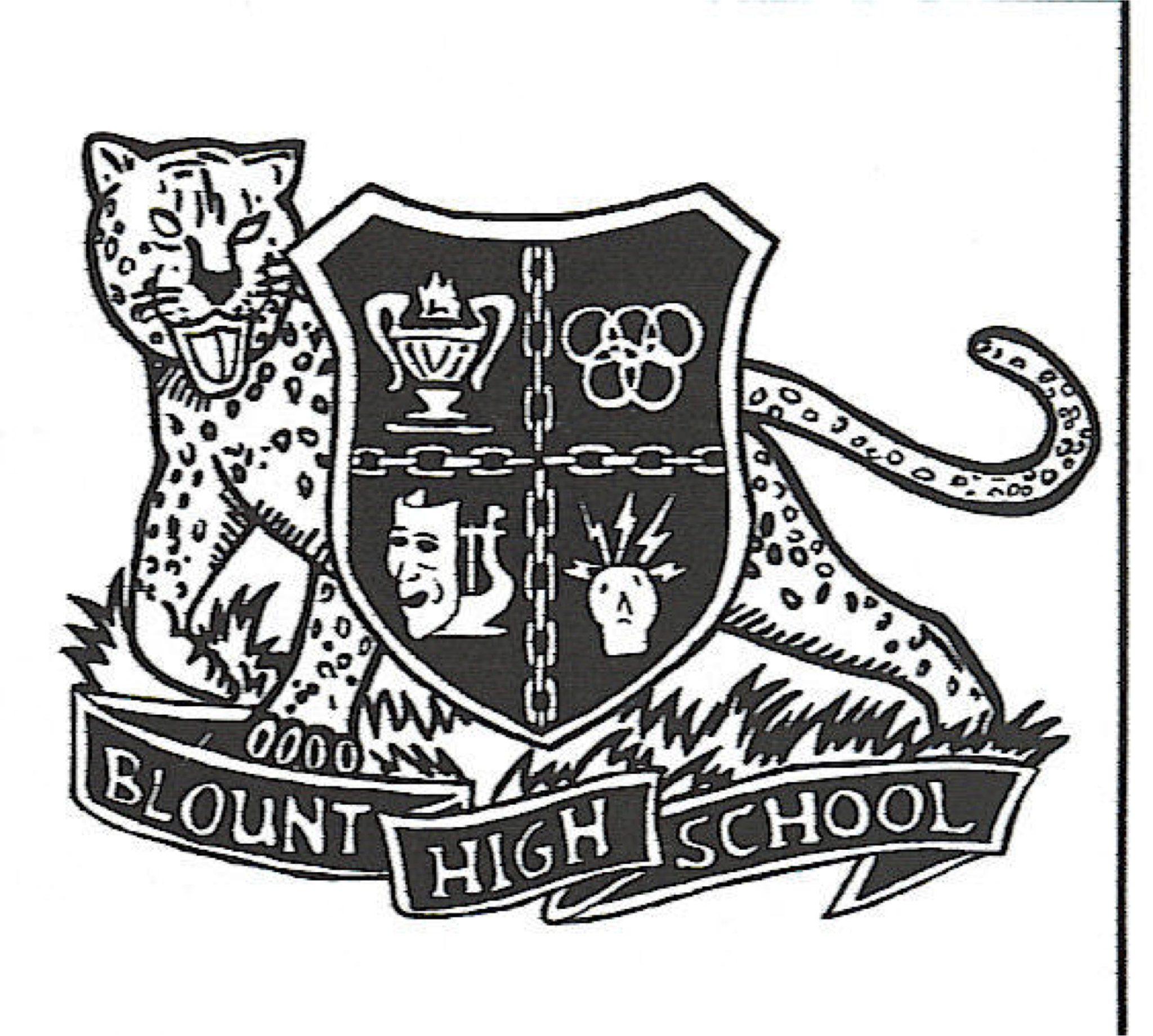 MATTIE T. BLOUNT HIGH SCHOOLPARENT TEACHER ORGANIZATION5450 LOTT ROADEIGHT MILE, ALABAMA 36613(251) 221-3270 ~ PHONEYVONNE REED MATTHEWS                          (251) 221-3075 ~ FAX       PRINCIPAL	Hello and welcome to our website.  We know that you are interested in the opportunities and happenings within the PTO at Blount High School, because you have taken the time to visit us.  If you are not a member of the PTO please complete the membership form and become actively involved in your school.  If we are to be successful, it will take all of us working together for the common interest of the students enrolled here at Blount.You are wanted, and you are desperately needed.  You do not have to be a parent or guardian to be a stakeholder in our school.  The opportunities that present themselves are limitless. There is so much work to be done, and so few workers to do it.  Join in on the fun and become involved with your PTO.We welcome any suggestions and ideas that you have.  Don’t stand on the sidelines, but get into the game.  We look forward to hearing from you.YOUR PTOM. T. BLOUNT HIGH SCHOOL2007-2008PTO OFFICERSPRESIDENT						BESSIE SMITH							(251) 366-4666										(251) 456-4010							JAMES MCKINNIS							(251) 366-32241ST VICE PRESIDENT				FLETTIE TANDY							(251) 452-8922RECORDING SECRETARY				SANDRA BONNER							(251) 456-6497CORRESPONDING SECRETARY				TREASURER						ANNA STALLWORTH							(251) 452-1599							(251) 421-8258CHAPLAIN						MR. JOE BROWN	MATTIE T. BLOUNT HIGH2007-2008 PTO ACTIVITIESYVONNE REED MATTHEWS                PRINCIPALPTO MEETING				AUGUST 28, 2007 ~ 6:00 P.M.PTO MEETING				SEPTEMBER 11, 2007 ~ 6:00 P.M.OPEN HOUSE & TEA & ANNOUNCEMENT OF PTO OFFICERS						SEPTEMBER 30, 2007 3:30 P.M. – 5:30 P.M.ADDITIONAL MEETINGS AND ACTIVITIES WILL BE ANNOUNCED AFTER THE ELECTION OF OFFICERSFOR MORE INFORMATION REGARDING THE PTO OR TO SERVE ON A COMMITTEE, PLEASE CONTACT BESSIE SMITH AT 456-4010; MR. JAMES MCKINNIS  AT 366-3224; MS. FLETTIE TANDY AT 452-8922; ANNA STALLWORTH AT 452-1599.MATTIE T. BLOUNT HIGH SCHOOLPARENT TEACHER ORGANIZATION5450 LOTT ROADEIGHT MILE, ALABAMA 36613(251) 221-3270 ~ PHONE                                                                  (251) 221-3075 ~ FAXMATTIE T. BLOUNT HIGH SCHOOLPARENT TEACHER ORGANIZATIONTEACHER’S NAME __________________________________________________________FIRST BLOCK SUBJECT______________________________________________________ROOM # ___________________________	#STUDENTS _____________________________PLEASE SUBMIT THE NAMES OF TWO (2) OR MORE PARENTS FROM YOUR 1ST BLOCK CLASS TO SERVE AS PARENT REPRESENTATIVES.  THESE PARENTS WILL ACT SIMILAR TO HOMEROOM PARENTS.  THEY WILL BE RESPONSIBLE FOR COMMUNICATING WITH THE PARENTSSINCERELY,BLOUNT HIGH SCHOOL PTO---------------------------------------------------------------------------------------------------------------------PARENT’S NAME: ____________________________________________________________STUDENT’S NAME: ___________________________________________________________PHONE #1 ____________________________ PHONE #2 ______________________________---------------------------------------------------------------------------------------------------------------------PARENT’S NAME: ____________________________________________________________STUDENT’S NAME: ___________________________________________________________PHONE #1 ____________________________ PHONE #2 ______________________________---------------------------------------------------------------------------------------------------------------------PARENT’S NAME: ____________________________________________________________STUDENT’S NAME: ___________________________________________________________PHONE #1 ____________________________ PHONE #2 ______________________________